АДМИНИСТРАЦИЯЗАКРЫТОГО АДМИНИСТРАТИВНО-ТЕРРИТОРИАЛЬНОГО ОБРАЗОВАНИЯ СОЛНЕЧНЫЙПОСТАНОВЛЕНИЕО ВНЕСЕНИИ ИЗМЕНЕНИЯ В ПОСТАНОВЛЕНИЕ АДМИНИСТРАЦИИ ЗАТО СОЛНЕЧНЫЙ «ОБ УТВЕРЖДЕНИИ ПОЛОЖЕНИЯ И СОСТАВА МУНИЦИПАЛЬНОЙ КОМИССИИ ПО ДЕЛАМ НЕСОВЕРШЕННОЛЕТНИХ И ЗАЩИТЕ ИХ ПРАВ АДМИНИСТРАЦИИ ЗАТО СОЛНЕЧНЫЙ ТВЕРСКОЙ ОБЛАСТИ»        В связи с организационно-кадровыми изменениями в составе муниципальной комиссии по делам несовершеннолетних и защите их прав, администрация ЗАТО Солнечный, ПОСТАНОВЛЯЕТ:1.  Внести  изменение в Постановление администрации ЗАТО Солнечный от 14.11.2017 г. № 166 «Об утверждении положения и состава муниципальной комиссии по делам несовершеннолетних и защите их прав администрации ЗАТО Солнечный Тверской области» с изменениями, внесенными постановлением администрации ЗАТО Солнечный № 3 от 16.01.2018 г., постановлением администрации ЗАТО Солнечный № 87 от 09.04.2018 г., постановлением администрации ЗАТО Солнечный № 145 от 15.08.2018 г., постановлением администрации ЗАТО Солнечный № 12 от 28.01.2019 г., постановлением администрации ЗАТО Солнечный № 201 от 25.09.2019 г., постановлением администрации ЗАТО Солнечный № 53 от 22.04.2020 г., постановлением администрации ЗАТО Солнечный № 153 от 28.10.2020 г., №159 от 22.10.2021г., постановлением администрации ЗАТО Солнечный №58 от 28.04.2022г. (далее по тексту – Постановление), изложив пункт 2 Постановления в следующей редакции:«2. Утвердить состав комиссии по делам несовершеннолетних и защите их прав администрации ЗАТО Солнечный Тверской области:».2. Настоящее Постановление вступает в силу с даты подписания и подлежит опубликованию на официальном сайте администрации ЗАТО Солнечный и в газете «Городомля на Селигере».      Глава ЗАТО Солнечный                                                                              В.А. Петров29.08.2022ЗАТО  Солнечный№  129№ п/пФ.И.О.Должность, место работыДолжностьв КДН и ЗП1.Рузьянова Марина АнатольевнаЗаместитель главы администрации ЗАТО Солнечный по финансовым вопросам, начальник финансового отдела администрации ЗАТО СолнечныйПредседатель комиссии2.Евдокимова Ольга МихайловнаДиректор МКОУ СОШ ЗАТО СолнечныйЗаместитель председателя комиссии3.Коновалова Екатерина ЮрьевнаСлужащий – ведущий эксперт отдела образования, культуры, спорта и молодежной политики администрации ЗАТО СолнечныйОтветственный секретарь комиссии4.Щербакова Анна ЮрьевнаРуководитель отдела образования, культуры, спорта и молодежной политики ЗАТО СолнечныйЧлен комиссии5Зубарев Борис Юрьевич Начальник Солнечного пункта межмуниципального отдела МВД России по ЗАТО Озерный и ЗАТО Солнечный Тверской областиЧлен комиссии6.Тарасова Ирина Михайловна Старший воспитатель МКДОУ Детский сад №1 ЗАТО СолнечныйЧлен комиссии7.Мезенцева Милана АлександровнаПедагог-психолог МКОУ СОШ ЗАТО СолнечныйЧлен комиссии8.Семячкова Марина ЕвгеньевнаДиректор МКУ Дом культуры ЗАТО Солнечный Член комиссии 9.Хуторянская Любовь Александровна Заместитель начальника ФГБУ «МСЧ №139 ФМБА России» по клинико-экспертной работеЧлен комиссии10.Елисеев Владимир Владимирович Директор МКОУ ДО ДЮСШ ЗАТО Солнечный Член комиссии11.Семенова Ольга МихайловнаНачальник отдела опеки и попечительства ТОСЗН Осташковского городского округа Тверской областиЧлен комиссии (по согласованию)12.Филиппова Юлия ДмитриевнаСпециалист по социальной работе ГБУ СРЦН «Мой Семейный Центр» Селижаровского района и Осташковского городского округа.Член комиссии (по согласованию)13.Курбатская Марина ГеоргиевнаДиректор ГБУ СРЦН «Мой Семейный Центр» Селижаровского района и Осташковского городского округаЧлен комиссии (по согласованию)14.Баранова Елена Владимировна Директор ГКУ Тверской области «Центр занятости населения Осташковского городского округаЧлен комиссии (по согласованию)15.Полякова Наталья ВячеславовнаНачальник филиала по Осташковскому району ФКУ УИИ УФСИН России по Тверской областиЧлен комиссии (по согласованию)16.Здорова Ирина ВикторовнаДиректор ГКУ ТО Центр социальной поддержки населения Осташковского городского округаЧлен комиссии (по согласованию)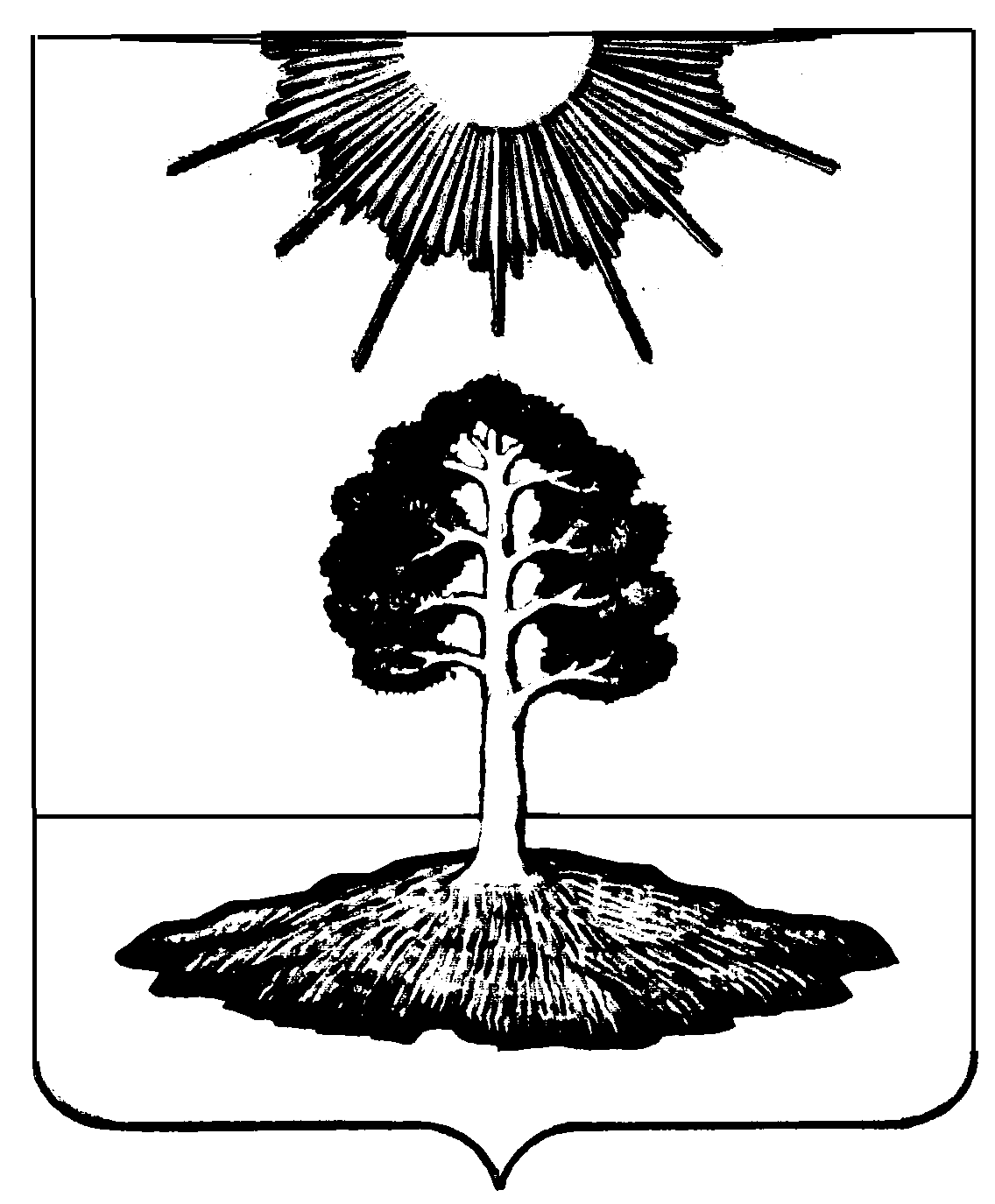 